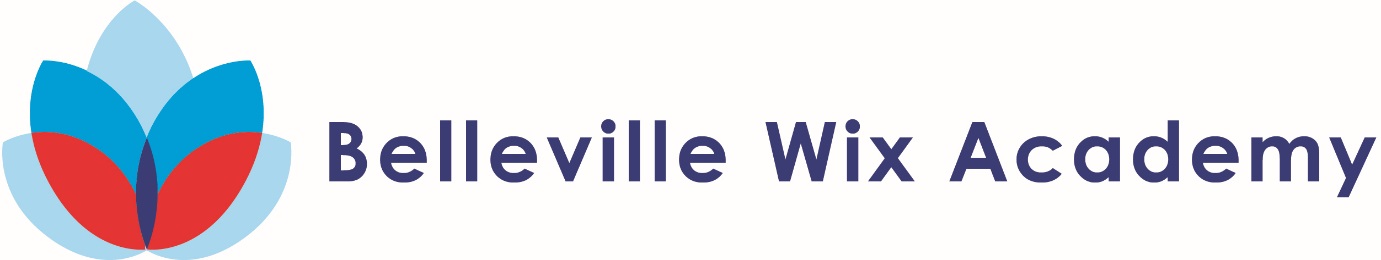 Reception Thames Clipper Trip 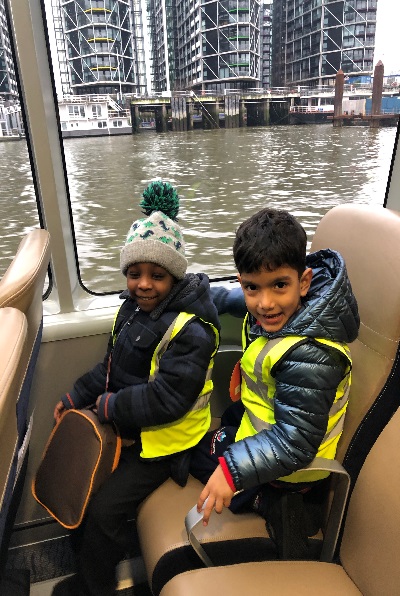 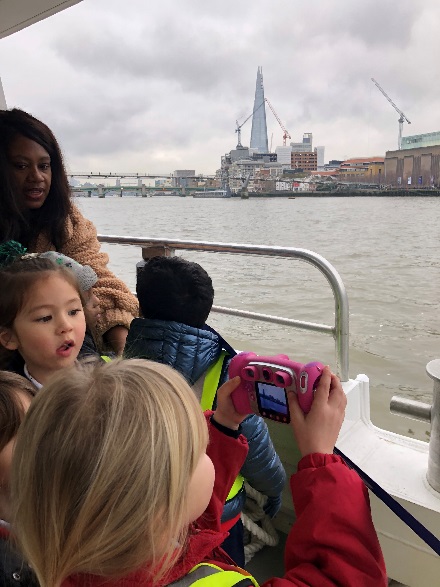 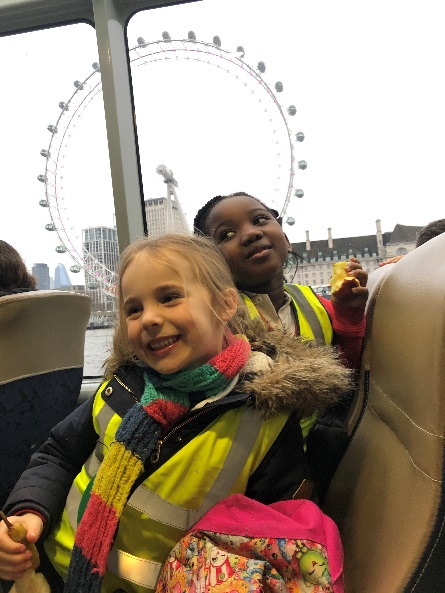 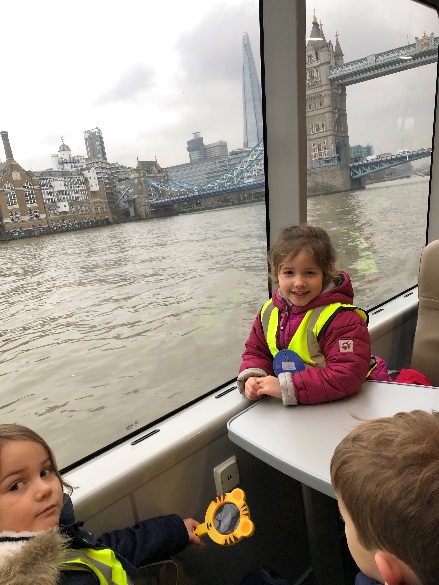 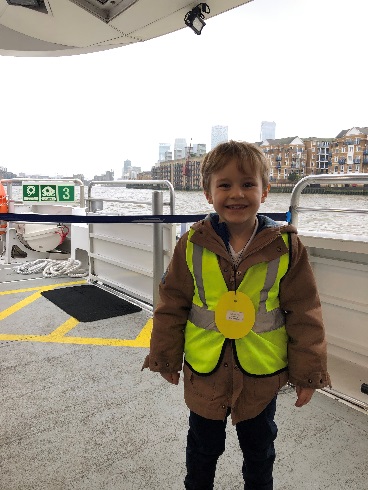 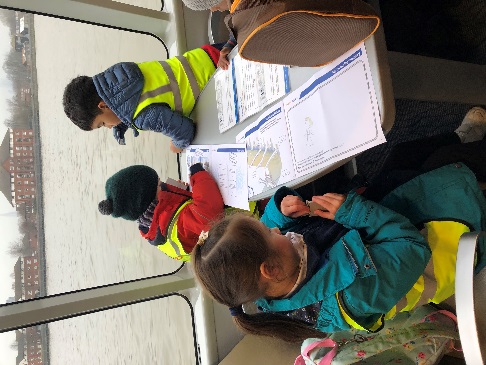 